MINISTERUL APELOR ŞI PĂDURILOR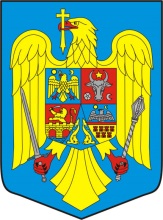                                                                          ORDINNr. ................................   pentru aprobarea Listei preţurilor de referinţă, pe specii şi sortimente, stabilite pentru anul 2019, pentru a fi folosite la calculul contravalorii materialelor lemnoase prevăzute la art. 22 alin. (6) din Legea nr. 171/2010 privind stabilirea şi sancţionarea contravenţiilor silvice  	Având în vedere Referatul de aprobare al Direcţiei Generale Păduri nr. 144065/DPSS/27.12.2018,   	În temeiul prevederilor art. 22 alin. (7) din Legea nr. 171/2010 privind stabilirea şi sancţionarea contravenţiilor silvice, cu modificările și completările ulterioare, precum şi ale art. 13 alin. (5) din Hotărârea Guvernului nr. 20/2017 privind organizarea şi funcţionarea Ministerului Apelor și Pădurilor, cu modificările și completările ulterioare,ministrul apelor și pădurilor emite următorulORDIN:Art. 1. - Se aprobă Lista preţurilor de referinţă, pe specii şi sortimente, stabilite pentru anul 2019,  pentru a fi folosite la calculul contravalorii materialelor lemnoase prevăzute la art. 22 alin. (6) din Legea nr. 171/2010 privind stabilirea şi sancţionarea contravenţiilor silvice, cu modificările și completările ulterioare,  prevăzută în anexa care face parte integrantă din prezentul ordin.	  Art. 2. - Prezentul ordin se publică în Monitorul Oficial al României, Partea I. MINISTRUIoan DENEȘ        Anexa  la Ordinul ministrului apelor și pădurilor nr. .................Lista preţurilor de referinţă, pe specii şi sortimente, stabilite pentru anul 2019,pentru a fi folosite la calculul contravalorii materialelor lemnoase prevăzute la art. 22 alin. (6) din Legea nr. 171/2010 privind stabilirea şi sancţionarea contravenţiilor silvice*) În cazul sortimentelor care nu se regăsesc în listă, se va proceda prin asimilare în cadrul speciei/grupei de specii, pe principiul apropierii valorice a sortimentului.Nr.crt.Specia(grupa de specii)Sortiment*)Unitate demăsură(UM)Preţ mediude vânzare fără TVA(lei/UM)012341.RăşinoaseBuşteni pentru furnir esteticmc441,00Buşteni pentru furnir tehnicmc443,00Buşteni pentru gatermc351,77Lemn rotund pentru celulozămc205,95Lemn pentru minămc183,82Lemn pentru PAL, PFLmc165,23Lemn de lucru pentru construcţiimc205,82Lemn de focmc109,75Cheresteamc639,002.FagBuşteni pentru furnir esteticmc1014,00Buşteni pentru furnir tehnicmc443,81Buşteni pentru gatermc354,05Lemn rotund pentru celulozămc232,82Lemn pentru minămc315,52Lemn pentru PAL, PFLmc194,59Lemn de lucru pentru construcţiimc191,12Lemn de focmc160,00Cheresteamc1245,003.Stejar, gorunBuşteni pentru furnir esteticmc1709,00Buşteni pentru furnir tehnicmc1577,00Buşteni pentru gatermc645,96Lemn rotund pentru celulozămc229,86Lemn pentru minămcLemn pentru PAL, PFLmc269,00Lemn de lucru pentru construcţiimc236,00Lemn de focmc163,58Cheresteamc4.Cer, gârniţăBuşteni pentru furnir esteticmcBuşteni pentru furnir tehnicmcBuşteni pentru gatermc345,44Lemn rotund pentru celulozămc270,28Lemn pentru minămcLemn pentru PAL, PFLmc296,00Lemn de lucru pentru construcţiimc227,13Lemn de focmc183,76Cheresteamc5.SalcâmBuşteni pentru furnir esteticmcBuşteni pentru furnir tehnicmcBuşteni pentru gatermc273,13Lemn rotund pentru celulozămc200,71Lemn pentru minămc242,55Lemn pentru PAL, PFLmcLemn de lucru pentru construcţiimc187,66Lemn de focmc174,93Cheresteamc6.CireşBuşteni pentru furnir esteticmc371,70Buşteni pentru furnir tehnicmcBuşteni pentru gatermc278,06Lemn rotund pentru celulozămc170,93Lemn pentru minămcLemn pentru PAL, PFLmc218,00Lemn de lucru pentru construcţiimc192,89Lemn de focmc150,57Cheresteamc7.PaltinBuşteni pentru furnir esteticmc367,52Buşteni pentru furnir tehnicmcBuşteni pentru gatermc292,36Lemn rotund pentru celulozămc181,68Lemn pentru minămcLemn pentru PAL, PFLmc250,00Lemn de lucru pentru construcţiimc195,89Lemn de focmc156,64Cheresteamc8.FrasinBuşteni pentru furnir esteticmc815,00Buşteni pentru furnir tehnicmc678,00Buşteni pentru gatermc389,55Lemn rotund pentru celulozămc175,50Lemn pentru minămcLemn pentru PAL, PFLmc278,00Lemn de lucru pentru construcţiimc236,80Lemn de focmc184,39Cheresteamc1183,009.TeiBuşteni pentru furnir esteticmc492,00Buşteni pentru furnir tehnicmc583,00Buşteni pentru gatermc279,02Lemn rotund pentru celulozămc157,65Lemn pentru minămcLemn pentru PAL, PFLmc165,00Lemn de lucru pentru construcţiimc152,82Lemn de focmc111,95Cheresteamc796,0010.PlopBuşteni pentru furnir esteticmcBuşteni pentru furnir tehnicmc275,00Buşteni pentru gatermc199,60Lemn rotund pentru celulozămc180,30Lemn pentru minămcLemn pentru PAL, PFLmc197,00Lemn de lucru pentru construcţiimc142,71Lemn de focmc108,38Cheresteamc636,0011.CarpenBuşteni pentru furnir esteticmcBuşteni pentru furnir tehnicmcBuşteni pentru gatermc214,88Lemn rotund pentru celulozămc102,75Lemn pentru minămcLemn pentru PAL, PFLmcLemn de lucru pentru construcţiimc127,80Lemn de focmc118,65Cheresteamc12.JugastruBuşteni pentru furnir esteticmcBuşteni pentru furnir tehnicmcBuşteni pentru gatermcLemn rotund pentru celulozămcLemn pentru minămcLemn pentru PAL, PFLmcLemn de lucru pentru construcţiimc127,00Lemn de focmc119,48Cheresteamc13.MesteacănBuşteni pentru furnir esteticmcBuşteni pentru furnir tehnicmcBuşteni pentru gatermc232,80Lemn rotund pentru celulozămcLemn pentru minămcLemn pentru PAL, PFLmcLemn de lucru pentru construcţiimc146,00Lemn de focmc124,40Cheresteamc14.UlmBuşteni pentru furnir esteticmcBuşteni pentru furnir tehnicmcBuşteni pentru gatermc252,00Lemn rotund pentru celulozămcLemn pentru minămcLemn pentru PAL, PFLmcLemn de lucru pentru construcţiimc117,00Lemn de focmc142,87Cheresteamc15.AninBuşteni pentru furnir esteticmcBuşteni pentru furnir tehnicmcBuşteni pentru gatermc126,05Lemn rotund pentru celulozămcLemn pentru minămcLemn pentru PAL, PFLmcLemn de lucru pentru construcţiimc84,00Lemn de focmc129,07Cheresteamc16.SalcieBuşteni pentru furnir esteticmcBuşteni pentru furnir tehnicmcBuşteni pentru gatermcLemn rotund pentru celulozămc191,59Lemn pentru minămcLemn pentru PAL, PFLmcLemn de lucru pentru construcţiimcLemn de focmc77,61Cheresteamc17.Diverse tariBuşteni pentru furnir esteticmcBuşteni pentru furnir tehnicmcBuşteni pentru gatermc252,13Lemn rotund pentru celulozămc165,09Lemn pentru minămc165,00Lemn pentru PAL, PFLmc272,00Lemn de lucru pentru construcţiimc204,41Lemn de focmc159,11Cheresteamc18.Diverse moiBuşteni pentru furnir esteticmcBuşteni pentru furnir tehnicmcBuşteni pentru gatermc208,06Lemn rotund pentru celulozămc147,52Lemn pentru minămcLemn pentru PAL, PFLmc115,00Lemn de lucru pentru construcţiimc148,67Lemn de focmc103,64Cheresteamc643,0019.Brad Pomi de Crăciun - talia 0,7 - 1,3 mbuc20,00Pomi de Crăciun - talia 1,31 - 2,0 mbuc24,92Pomi de Crăciun - talia 2,01 - 3,0 mbuc30,85Pomi de Crăciun - talia 4,01 - 5,0 mbuc60,00Pomi de Crăciun - talia 6,01 - 10,0 mbuc10,7820.MolidPomi de Crăciun - talia 0,7 - 1,3 mbuc15,24Pomi de Crăciun - talia 1,31 - 2,0 mbuc20,24Pomi de Crăciun - talia 2,01 - 3,0 mbucPomi de Crăciun - talia 5,01 - 6,0 mbuc48,00Pomi de Crăciun - talia 8,01 - 9,0 mbuc336,14Pomi de Crăciun - talia 11,01 - 12,0 mbuc420,1721.Molid argintiuPomi de Crăciun - talia 1,31 - 2,0 mbuc620,1722.DuglasPomi de Crăciun - talia 1,31 - 2,0 mbuc54,62Pomi de Crăciun - talia 2,01 - 3,0 mbuc23,70